NAME: OFODI CHRISTABELMATRIC NUMBER: 19/sci01/070Step 1: start Step 2: input M as the larger number, N as the smaller number and R as M%NStep 3: if R != 0Step 4: beginStep 5: input M as N and N as RStep 6: goto step 2Step 7: print N as the greatest common divisorStep 8: stop.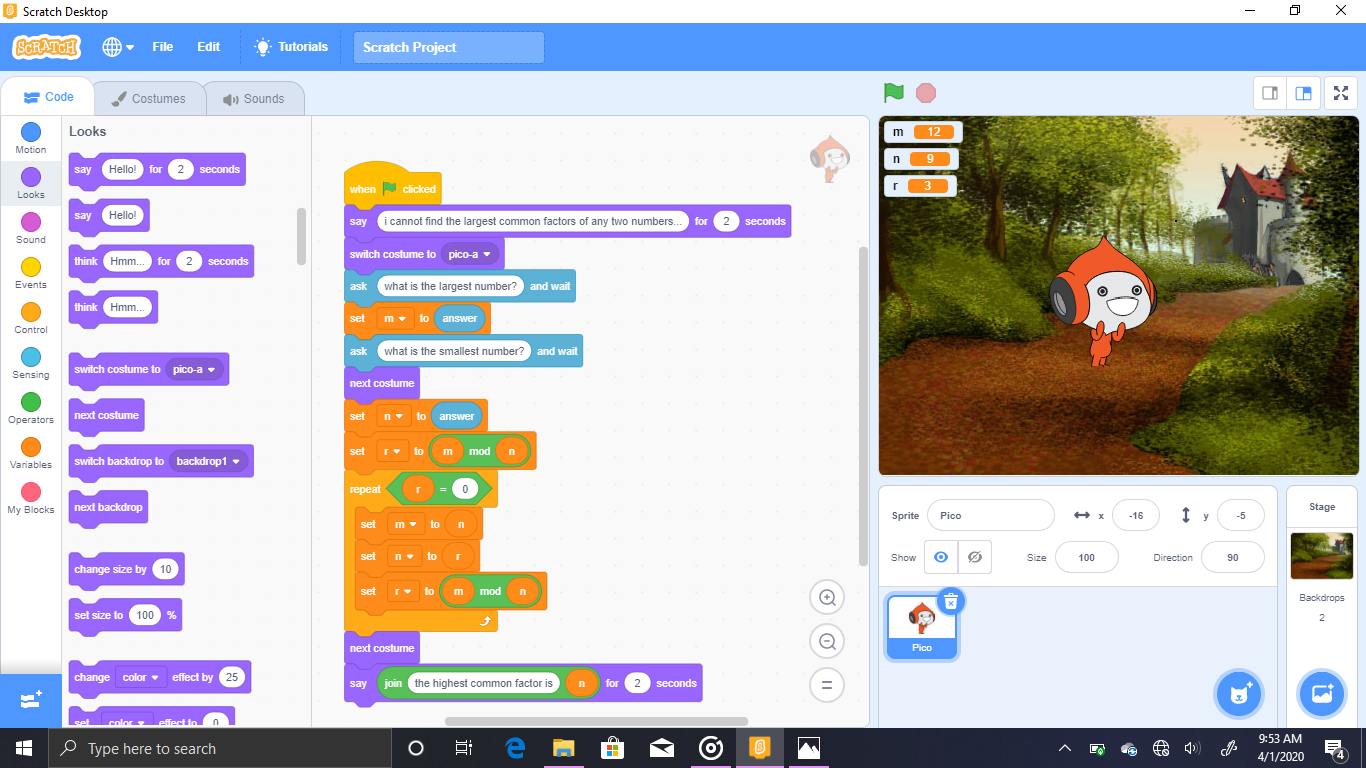 